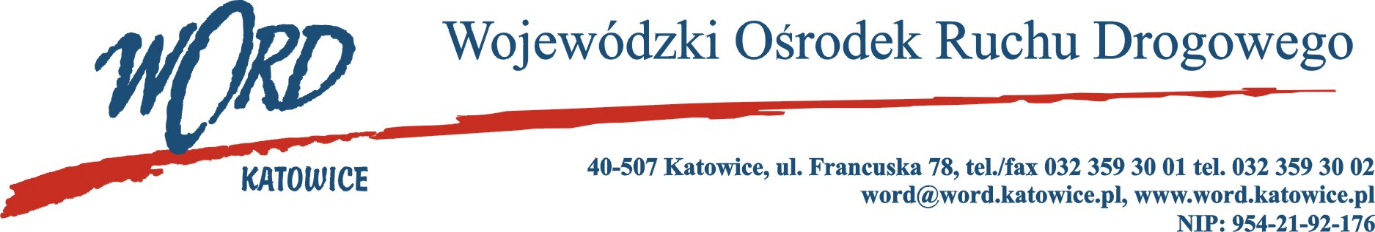 Postępowanie o udzielanie zamówienia publicznego o wartości poniżej 130 000 złKatowice, dnia 21.11.2023 r. AT-ZP.261.480.6.2023.ŁŻDotyczy: informacji z otwarcia ofert w dniu 21.11.2023r. o godz. 10.30 w postępowaniu na zadanie pn.: „Prowadzenie szkoleń dla kierowców naruszających przepisy ruchu drogowego”.W przedmiotowym postępowaniu ofertę złożyli Wykonawcy: Najkorzystniejszą ofertę w przedmiotowym postępowaniu  złożyła pani Joanna Biel i  z tą też osobą zawarta zostanie stosowna umowa.Dyrektor WORD KatowiceKrzysztof PrzybylskiLp.WykonawcaCena jednostkowa brutto za 1h szkoleniaŁączna cena bruttoIlość punktów w kryterium Łączna cena brutto1.Joanna Biel130,0010920,00100,00